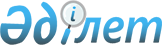 О внесении изменений и дополнений в решение маслихата от 10 января 2020 года № 2 "О бюджете Денисовского района на 2020-2022 годы"
					
			С истёкшим сроком
			
			
		
					Решение маслихата Денисовского района Костанайской области от 25 июня 2020 года № 55. Зарегистрировано Департаментом юстиции Костанайской области 30 июня 2020 года № 9299. Прекращено действие в связи с истечением срока
      В соответствии со статьями 106, 109 Бюджетного кодекса Республики Казахстан от 4 декабря 2008 года, с подпунктом 1) пункта 1 статьи 6 Закона Республики Казахстан от 23 января 2001 года "О местном государственном управлении и самоуправлении в Республике Казахстан" Денисовский районный маслихат РЕШИЛ:
      1. Внести в решение маслихата "О бюджете Денисовского района на 2020-2022 годы" от 10 января 2020 года № 2 (опубликовано 15 января 2020 года в Эталонном контрольном банке нормативных правовых актов Республики Казахстан, зарегистрировано в Реестре государственной регистрации нормативных правовых актов за № 8881) следующие изменения и дополнения:
      пункт 1 изложить в новой редакции:
      "1. Утвердить бюджет Денисовского района на 2020-2022 годы согласно приложениям 1, 2 и 3 соответственно, в том числе на 2020 год в следующих объҰмах:
      1) доходы – 5 830 720,6 тысяч тенге, в том числе по:
      налоговым поступлениям – 921 942,0 тысяча тенге;
      неналоговым поступлениям – 7 300,0 тысяч тенге;
      поступления от продажи основного капитала – 5 000,0 тысяч тенге;
      поступлениям трансфертов – 4 896 478,6 тысяч тенге;
      2) затраты – 5 944 145,9 тысяч тенге;
      3) чистое бюджетное кредитование – 43 707,0 тысяч тенге, в том числе:
      бюджетные кредиты – 63 624,0 тысячи тенге;
      погашение бюджетных кредитов – 19 917,0 тысяч тенге;
      4) сальдо по операциям с финансовыми активами – 0,0 тысяч тенге, в том числе:
      приобретение финансовых активов – 0,0 тысяч тенге;
      5) дефицит (профицит) бюджета – - 157 132,3 тысячи тенге;
      6) финансирование дефицита (использование профицита) бюджета – 157 132,3 тысячи тенге.";
      пункт 4 указанного решения дополнить подпунктами 10), 11) следующего содержания:
      "10) текущий ремонт футбольного поля стадиона "Автомобилист" в рамках Дорожной карты занятости на 2020-2021 годы;
      11) возмещение платежей населению по оплате коммунальных услуг в режиме чрезвычайного положения в Республики Казахстан.";
      в пункте 5:
      подпункт 18) исключить;
      дополнить подпунктами 19) - 26) следующего содержания:
      "19) ликвидацию чрезвычайной ситуации природного характера на территории Костанайской области;
      20) реконструкцию здания под жилой дом по улице Патриса Лумумбы 43 в селе Денисовка. Инженерные сети;
      21) реконструкцию здания под жилой дом по улице Патриса Лумумбы 43 в селе Денисовка. Благоустройство;
      22) назначение пособия детям с вирусом иммунодефицита человека;
      23) назначение социальной помощи больным туберкулҰзом, находящимся на амбулаторном лечении;
      24) приобретение масок и перчаток для общеобразовательных школ, работающих в штатном режиме;
      25) текущий ремонт Ясли сада № 40 села Денисовка;
      26) кредитование бюджета района для финансирования мер в рамках Дорожной карты занятости по проекту реконструкция здания под жилой дом по улице Патриса Лумумбы 43 в селе Денисовка. Корректировка.";
      в пункте 7:
      подпункт 5), 6) исключить;
      дополнить подпунктами 10), 11) следующего содержания:
      "10) средний ремонт улицы 50 лет Октября в селе Денисовка Денисовского района;
      11) средний ремонт улицы Первомайская в селе Денисовка Денисовского района.";
      в пункте 10:
      подпункт 4) исключить;
      дополнить подпунктами 5), 6) следующего содержания:
      "5) текущие расходы аппаратов сел и сельских округов;
      6) компенсацию потерь нижестоящих бюджетов, в связи с изменением законодательства.";
      приложения 1, 2, 4 к указанному решению изложить в новой редакции согласно приложениям 1, 2, 3 к настоящему решению.
      2. Настоящее решение вводится в действие с 1 января 2020 года. Бюджет Денисовского района на 2020 год Бюджет Денисовского района на 2021 год Целевые текущие трансферты, передаваемые нижестоящим бюджетам
					© 2012. РГП на ПХВ «Институт законодательства и правовой информации Республики Казахстан» Министерства юстиции Республики Казахстан
				
      Председатель внеочередной сессии, секретарь Денисовcкого районного маслихата 

А. Мурзабаев
Приложение 1
к решению Денисовского
районного маслихата
от 25 июня 2020 года
№ 55Приложение 1
к решению Денисовского
районного маслихата
от 10 января 2020 года
№ 2
Категория
Категория
Категория
Категория
Категория
Сумма, тысяч тенге
Класс
Класс
Класс
Класс
Подкласс
Подкласс
Подкласс
Наименование
Наименование
I. Доходы
I. Доходы
5830720,6
1
Налоговые поступления 
Налоговые поступления 
921942,0
1
01
Подоходный налог
Подоходный налог
468906,0
1
01
1
Корпоративный подоходный налог 
Корпоративный подоходный налог 
89317,0
1
01
2
Индивидуальный подоходный налог
Индивидуальный подоходный налог
379589,0
1
03
Социальный налог
Социальный налог
263200,0
1
03
1
Социальный налог
Социальный налог
263200,0
1
04
Налоги на собственность
Налоги на собственность
122781,0
1
04
1
Налоги на имущество 
Налоги на имущество 
120000,0
1
04
3
Земельный налог
Земельный налог
2781,0
1
05
Внутренние налоги на товары, работы и услуги
Внутренние налоги на товары, работы и услуги
62055,0
1
05
2
Акцизы
Акцизы
1970,0
1
05
3
Поступления за использование природных и других ресурсов
Поступления за использование природных и других ресурсов
55000,0
1
05
4
Сборы за ведение предпринимательской и профессиональной деятельности
Сборы за ведение предпринимательской и профессиональной деятельности
5085,0
1
08
Обязательные платежи, взимаемые за совершение юридически значимых действий и (или) выдачу документов уполномоченными на то государственными органами или должностными лицами 
Обязательные платежи, взимаемые за совершение юридически значимых действий и (или) выдачу документов уполномоченными на то государственными органами или должностными лицами 
5000,0
1
08
1
Государственная пошлина
Государственная пошлина
5000,0
2
Неналоговые поступления
Неналоговые поступления
7300,0
2
01
Доходы от государственной собственности 
Доходы от государственной собственности 
1400,0
2
01
5
Доходы от аренды имущества, находящегося в государственной собственности
Доходы от аренды имущества, находящегося в государственной собственности
1400,0
2
04
Штрафы, пени, санкции, взыскания, налагаемые государственными учреждениями, финансируемыми из государственного бюджета, а также содержащимися и финансируемыми из бюджета (сметы расходов) Национального Банка Республики Казахстан
Штрафы, пени, санкции, взыскания, налагаемые государственными учреждениями, финансируемыми из государственного бюджета, а также содержащимися и финансируемыми из бюджета (сметы расходов) Национального Банка Республики Казахстан
900,0
2
04
1
Штрафы, пени, санкции, взыскания, налагаемые государственными учреждениями, финансируемыми из государственного бюджета, а также содержащимися и финансируемыми из бюджета (сметы расходов) Национального Банка Республики Казахстан, за исключением поступлений от организаций нефтяного сектора и в Фонд компенсации потерпевшим
Штрафы, пени, санкции, взыскания, налагаемые государственными учреждениями, финансируемыми из государственного бюджета, а также содержащимися и финансируемыми из бюджета (сметы расходов) Национального Банка Республики Казахстан, за исключением поступлений от организаций нефтяного сектора и в Фонд компенсации потерпевшим
900,0
2
06
Прочие неналоговые поступления
Прочие неналоговые поступления
5000,0
2
06
1
Прочие неналоговые поступления
Прочие неналоговые поступления
5000,0
3
Поступления от продажи основного капитала
Поступления от продажи основного капитала
5000,0
3
01
Продажа государственного имущества, закрепленного за государственными учреждениями
Продажа государственного имущества, закрепленного за государственными учреждениями
3000,0
3
01
1
Продажа государственного имущества, закрепленного за государственными учреждениями
Продажа государственного имущества, закрепленного за государственными учреждениями
3000,0
3
03
Продажа земли и нематериальных активов
Продажа земли и нематериальных активов
2000,0
3
03
1
Продажа земли 
Продажа земли 
1000,0
3
03
2
Продажа нематериальных активов
Продажа нематериальных активов
1000,0
4
Поступления трансфертов
Поступления трансфертов
4896478,6
4
01
Трансферты из нижестоящих органов государственного управления
Трансферты из нижестоящих органов государственного управления
43,4
4
01
3
Трансферты из бюджетов городов районного значения, сел, поселков, сельских округов
Трансферты из бюджетов городов районного значения, сел, поселков, сельских округов
43,4
4
02
Трансферты из вышестоящих органов государственного управления
Трансферты из вышестоящих органов государственного управления
4896435,2
4
02
2
Трансферты из областного бюджета
Трансферты из областного бюджета
4896435,2
Функциональная группа
Функциональная группа
Функциональная группа
Функциональная группа
Функциональная группа
Сумма, тысяч тенге
Функциональная подгруппа
Функциональная подгруппа
Функциональная подгруппа
Функциональная подгруппа
Сумма, тысяч тенге
Администратор бюджетных программ
Администратор бюджетных программ
Администратор бюджетных программ
Сумма, тысяч тенге
Программа
Программа
Сумма, тысяч тенге
Наименование
Сумма, тысяч тенге
II. Затраты
5944145,9
01
Государственные услуги общего характера
779788,1
1
Представительные, исполнительные и другие органы, выполняющие общие функции государственного управления
132899,1
112
Аппарат маслихата района (города областного значения)
19644,0
001
Услуги по обеспечению деятельности маслихата района (города областного значения)
19644,0
122
Аппарат акима района (города областного значения)
113255,1
001
Услуги по обеспечению деятельности акима района (города областного значения)
112391,0
106
Проведение мероприятий за счҰт чрезвычайного резерва местного исполнительного органа для ликвидации чрезвычайных ситуаций социального, природного и техногенного характера
864,1
2
Финансовая деятельность
2221,0
459
Отдел экономики и финансов района (города областного значения)
2221,0
003
Проведение оценки имущества в целях налогообложения
721,0
010
Приватизация, управление коммунальным имуществом, постприватизационная деятельность и регулирование споров, связанных с этим
1500,0
9
Прочие государственные услуги общего характера
644668,0
454
Отдел предпринимательства и сельского хозяйства района (города областного значения)
21320,0
001
Услуги по реализации государственной политики на местном уровне в области развития предпринимательства и сельского хозяйства 
21320,0
458
Отдел жилищно-коммунального хозяйства, пассажирского транспорта и автомобильных дорог района (города областного значения)
586421,0
001
Услуги по реализации государственной политики на местном уровне в области жилищно-коммунального хозяйства, пассажирского транспорта и автомобильных дорог 
14580,0
113
Целевые текущие трансферты нижестоящим бюджетам
571841,0
459
Отдел экономики и финансов района (города областного значения)
36927,0
001
Услуги по реализации государственной политики в области формирования и развития экономической политики, государственного планирования, исполнения бюджета и управления коммунальной собственностью района (города областного значения)
31383,0
113
Целевые текущие трансферты нижестоящим бюджетам
5544,0
02
Оборона
5700,0
1
Военные нужды
4484,0
122
Аппарат акима района (города областного значения)
4484,0
005
Мероприятия в рамках исполнения всеобщей воинской обязанности
4484,0
2
Организация работы по чрезвычайным ситуациям
1216,0
122
Аппарат акима района (города областного значения)
1216,0
006
Предупреждение и ликвидация чрезвычайных ситуаций масштаба района (города областного значения)
258,0
007
Мероприятия по профилактике и тушению степных пожаров районного (городского) масштаба, а также пожаров в населенных пунктах, в которых не созданы органы государственной противопожарной службы
958,0
04
Образование
2718125,1
1
Дошкольное воспитание и обучение
212363,0
464
Отдел образования района (города областного значения)
212363,0
009
Обеспечение деятельности организаций дошкольного воспитания и обучения
212363,0
2
Начальное, основное среднее и общее среднее образование
2435904,0
464
Отдел образования района (города областного значения)
2383810,0
003
Общеобразовательное обучение
2306556,0
006
Дополнительное образование для детей
77254,0
465
Отдел физической культуры и спорта района (города областного значения)
52094,0
017
Дополнительное образование для детей и юношества по спорту
52094,0
9
Прочие услуги в области образования
69858,1
464
Отдел образования района (города областного значения)
69858,1
001
Услуги по реализации государственной политики на местном уровне в области образования 
13210,0
005
Приобретение и доставка учебников, учебно-методических комплексов для государственных учреждений образования района (города областного значения)
26582,0
007
Проведение школьных олимпиад, внешкольных мероприятий и конкурсов районного (городского) масштаба
4980,0
015
Ежемесячные выплаты денежных средств опекунам (попечителям) на содержание ребенка-сироты (детей-сирот), и ребенка (детей), оставшегося без попечения родителей 
15954,0
067
Капитальные расходы подведомственных государственных учреждений и организаций
7000,0
123
Проведение мероприятий на текущие расходы по ликвидации последствий чрезвычайных ситуаций социального, природного и техногенного характера, устранению ситуаций, угрожающих политической, экономической и социальной стабильности административно-территориальной единицы, жизни и здоровью людей, общереспубликанского либо международного значения за счет целевых трансфертов из бюджетов областей, городов республиканского значения, столицы
2132,1
06
Социальная помощь и социальное обеспечение
274048,7
1
Социальное обеспечение
85933,0
451
Отдел занятости и социальных программ района (города областного значения)
81105,0
005
Государственная адресная социальная помощь
81105,0
464
Отдел образования района (города областного значения)
4828,0
030
Содержание ребенка (детей), переданного патронатным воспитателям
4828,0
2
Социальная помощь
158992,7
451
Отдел занятости и социальных программ района (города областного значения)
158992,7
002
Программа занятости
67515,0
006
Оказание жилищной помощи
2054,0
007
Социальная помощь отдельным категориям нуждающихся граждан по решениям местных представительных органов
23709,7
010
Материальное обеспечение детей-инвалидов, воспитывающихся и обучающихся на дому
859,0
014
Оказание социальной помощи нуждающимся гражданам на дому
35616,0
017
Обеспечение нуждающихся инвалидов обязательными гигиеническими средствами и предоставление услуг специалистами жестового языка, индивидуальными помощниками в соответствии с индивидуальной программой реабилитации инвалида
3843,0
023
Обеспечение деятельности центров занятости населения
25396,0
9
Прочие услуги в области социальной помощи и социального обеспечения
29123,0
451
Отдел занятости и социальных программ района (города областного значения)
29123,0
001
Услуги по реализации государственной политики на местном уровне в области обеспечения занятости и реализации социальных программ для населения
23056,0
011
Оплата услуг по зачислению, выплате и доставке пособий и других социальных выплат
804,0
050
Обеспечение прав и улучшение качества жизни инвалидов в Республике Казахстан
5263,0
07
Жилищно-коммунальное хозяйство
933868,6
1
Жилищное хозяйство
171656,6
458
Отдел жилищно-коммунального хозяйства, пассажирского транспорта и автомобильных дорог района (города областного значения)
32520,0
070
Возмещение платежей населения по оплате коммунальных услуг в режиме чрезвычайного положения в Республики Казахстан
32520,0
466
Отдел архитектуры, градостроительства и строительства района (города областного значения)
139136,6
003
Проектирование и (или) строительство, реконструкция жилья коммунального жилищного фонда
100904,6
004
Проектирование, развитие и (или) обустройство инженерно-коммуникационной инфраструктуры
38232,0
2
Коммунальное хозяйство
761234,0
466
Отдел архитектуры, градостроительства и строительства района (города областного значения)
761234,0
058
Развитие системы водоснабжения и водоотведения в сельских населенных пунктах
761234,0
3
Благоустройство населенных пунктов
978,0
458
Отдел жилищно-коммунального хозяйства, пассажирского транспорта и автомобильных дорог района (города областного значения)
978,0
016
Обеспечение санитарии населенных пунктов
978,0
08
Культура, спорт, туризм и информационное пространство
331561,4
1
Деятельность в области культуры
74187,0
455
Отдел культуры и развития языков района (города областного значения)
74187,0
003
Поддержка культурно-досуговой работы
74187,0
2
Спорт
127846,4
465
Отдел физической культуры и спорта района (города областного значения)
127846,4
001
Услуги по реализации государственной политики на местном уровне в сфере физической культуры и спорта
6817,0
005
Развитие массового спорта и национальных видов спорта
104537,4
006
Проведение спортивных соревнований на районном (города областного значения) уровне
1041,0
007
Подготовка и участие членов сборных команд района (города областного значения) по различным видам спорта на областных спортивных соревнованиях
3851,0
032
Капитальные расходы подведомственных государственных учреждений и организаций
11600,0
3
Информационное пространство
94645,0
455
Отдел культуры и развития языков района (города областного значения)
89245,0
006
Функционирование районных (городских) библиотек
74663,0
007
Развитие государственного языка и других языков народа Казахстана
14582,0
456
Отдел внутренней политики района (города областного значения)
5400,0
002
Услуги по проведению государственной информационной политики
5400,0
9
Прочие услуги по организации культуры, спорта, туризма и информационного пространства
34883,0
455
Отдел культуры и развития языков района (города областного значения)
15869,0
001
Услуги по реализации государственной политики на местном уровне в области развития языков и культуры
12995,0
032
Капитальные расходы подведомственных государственных учреждений и организаций
2874,0
456
Отдел внутренней политики района (города областного значения)
19014,0
001
Услуги по реализации государственной политики на местном уровне в области информации, укрепления государственности и формирования социального оптимизма граждан
12386,0
003
Реализация мероприятий в сфере молодҰжной политики
6628,0
10
Сельское, водное, лесное, рыбное хозяйство, особо охраняемые природные территории, охрана окружающей среды и животного мира, земельные отношения
28905,0
1
Сельское хозяйство
2418,0
473
Отдел ветеринарии района (города областного значения)
2418,0
001
Услуги по реализации государственной политики на местном уровне в сфере ветеринарии
2418,0
6
Земельные отношения
12249,0
463
Отдел земельных отношений района (города областного значения)
12249,0
001
Услуги по реализации государственной политики в области регулирования земельных отношений на территории района (города областного значения)
12249,0
9
Прочие услуги в области сельского, водного, лесного, рыбного хозяйства, охраны окружающей среды и земельных отношений
14238,0
459
Отдел экономики и финансов района (города областного значения)
14238,0
099
Реализация мер по оказанию социальной поддержки специалистов
14238,0
11
Промышленность, архитектурная, градостроительная и строительная деятельность
26568,0
2
Архитектурная, градостроительная и строительная деятельность
26568,0
466
Отдел архитектуры, градостроительства и строительства района (города областного значения)
26568,0
001
Услуги по реализации государственной политики в области строительства, улучшения архитектурного облика городов, районов и населенных пунктов области и обеспечению рационального и эффективного градостроительного освоения территории района (города областного значения)
26568,0
12
Транспорт и коммуникации
498149,0
1
Автомобильный транспорт
498149,0
458
Отдел жилищно-коммунального хозяйства, пассажирского транспорта и автомобильных дорог района (города областного значения)
498149,0
023
Обеспечение функционирования автомобильных дорог
20000,0
045
Капитальный и средний ремонт автомобильных дорог районного значения и улиц населҰнных пунктов
478149,0
13
Прочие
161589,9
9
Прочие
161589,9
455
Отдел культуры и развития языков района (города областного значения)
106782,0
052
Реализация мероприятий по социальной и инженерной инфраструктуре в сельских населенных пунктах в рамках проекта "Ауыл - Ел бесігі"
106782,0
459
Отдел экономики и финансов района (города областного значения)
1135,9
012
Резерв местного исполнительного органа района (города областного значения)
1135,9
466
Отдел архитектуры, градостроительства и строительства района (города областного значения)
53672,0
079
Развитие социальной и инженерной инфраструктуры в сельских населенных пунктах в рамках проекта "Ауыл - Ел бесігі"
53672,0
14
Обслуживание долга
23,0
1
Обслуживание долга
23,0
459
Отдел экономики и финансов района (города областного значения)
23,0
021
Обслуживание долга местных исполнительных органов по выплате вознаграждений и иных платежей по займам из областного бюджета
23,0
15
 Трансферты
186719,1
1
 Трансферты
186719,1
459
Отдел экономики и финансов района (города областного значения)
186719,1
006
Возврат неиспользованных (недоиспользованных) целевых трансфертов
91,7
038
Субвенции
171374,0
039
Целевые текущие трансферты из вышестоящего бюджета на компенсацию потерь нижестоящих бюджетов в связи с изменением законодательства
2781,0
054
Возврат сумм неиспользованных (недоиспользованных) целевых трансфертов, выделенных из республиканского бюджета за счҰт целевого трансферта из Национального фонда Республики Казахстан
12472,4
III. Чистое бюджетное кредитование
43707,0
10
Сельское, водное, лесное, рыбное хозяйство, особо охраняемые природные территории, охрана окружающей среды и животного мира, земельные отношения
63624,0
9
Прочие услуги в области сельского, водного, лесного, рыбного хозяйства, охраны окружающей среды и земельных отношений
63624,0
459
Отдел экономики и финансов района (города областного значения)
63624,0
018
Бюджетные кредиты для реализации мер социальной поддержки специалистов
63624,0
Категория
Категория
Категория
Категория
Категория
Сумма, тысяч тенге
Класс
Класс
Класс
Класс
Сумма, тысяч тенге
Подкласс
Подкласс
Подкласс
Сумма, тысяч тенге
Специфика
Специфика
Наименование
5
Погашение бюджетных кредитов
19917,0
01
Погашение бюджетных кредитов
19917,0
1
Погашение бюджетных кредитов, выданных из государственного бюджета
19917,0
13
Погашение бюджетных кредитов, выданных из местного бюджета физическим лицам
19917,0
IV. Сальдо по операциям с финансовыми активами
0,0
V. Дефицит (профицит) бюджета
-157132,3
VI. Финансирование дефицита (использование профицита) бюджета
157132,3Приложение 2
к решению Денисовского
районного маслихата
от 25 июня 2020 года
№ 55Приложение 2
к решению Денисовского
районного маслихата
от 10 января 2020 года
№ 2
Категория
Категория
Категория
Категория
Категория
Сумма, тысяч тенге
Класс
Класс
Класс
Класс
Сумма, тысяч тенге
Подкласс
Подкласс
Подкласс
Сумма, тысяч тенге
Наименование
Наименование
Сумма, тысяч тенге
I. Доходы
I. Доходы
4303520,1
1
Налоговые поступления 
Налоговые поступления 
1063135,0
1
01
Подоходный налог
Подоходный налог
582981,0
1
01
1
Корпоративный подоходный налог
Корпоративный подоходный налог
149069,0
1
01
2
Индивидуальный подоходный налог
Индивидуальный подоходный налог
433912,0
1
03
Социальный налог
Социальный налог
287500,0
1
03
1
Социальный налог
Социальный налог
287500,0
1
04
Налоги на собственность
Налоги на собственность
125000,0
1
04
1
Налоги на имущество 
Налоги на имущество 
125000,0
1
05
Внутренние налоги на товары, работы и услуги
Внутренние налоги на товары, работы и услуги
62304,0
1
05
2
Акцизы
Акцизы
1970,0
1
05
3
Поступления за использование природных и других ресурсов
Поступления за использование природных и других ресурсов
55000,0
1
05
4
Сборы за ведение предпринимательской и профессиональной деятельности
Сборы за ведение предпринимательской и профессиональной деятельности
5334,0
1
08
Обязательные платежи, взимаемые за совершение юридически значимых действий и (или) выдачу документов уполномоченными на то государственными органами или должностными лицами 
Обязательные платежи, взимаемые за совершение юридически значимых действий и (или) выдачу документов уполномоченными на то государственными органами или должностными лицами 
5350,0
1
08
1
Государственная пошлина
Государственная пошлина
5350,0
2
Неналоговые поступления
Неналоговые поступления
7300,0
2
01
Доходы от государственной собственности 
Доходы от государственной собственности 
1400,0
2
01
5
Доходы от аренды имущества, находящейся в государственной собственности 
Доходы от аренды имущества, находящейся в государственной собственности 
1400,0
2
04
Штрафы, пени, санкции, взыскания, налагаемые государственными учреждениями, финансируемыми из государственного бюджета, а также содержащимися и финансируемыми из бюджета (сметы расходов) Национального Банка Республики Казахстан
Штрафы, пени, санкции, взыскания, налагаемые государственными учреждениями, финансируемыми из государственного бюджета, а также содержащимися и финансируемыми из бюджета (сметы расходов) Национального Банка Республики Казахстан
900,0
2
04
1
Штрафы, пени, санкции, взыскания, налагаемые государственными учреждениями, финансируемыми из государственного бюджета, а также содержащимися и финансируемыми из бюджета (сметы расходов) Национального Банка Республики Казахстан
Штрафы, пени, санкции, взыскания, налагаемые государственными учреждениями, финансируемыми из государственного бюджета, а также содержащимися и финансируемыми из бюджета (сметы расходов) Национального Банка Республики Казахстан
900,0
2
06
Прочие неналоговые поступления
Прочие неналоговые поступления
5000,0
2
06
1
Прочие неналоговые поступления
Прочие неналоговые поступления
5000,0
3
Поступления от продажи основного капитала
Поступления от продажи основного капитала
5000,0
3
01
Продажа государственного имущества, закрепленного за государственными учреждениями
Продажа государственного имущества, закрепленного за государственными учреждениями
3000,0
3
01
1
Продажа государственного имущества, закрепленного за государственными учреждениями
Продажа государственного имущества, закрепленного за государственными учреждениями
3000,0
3
03
Продажа земли и нематериальных активов
Продажа земли и нематериальных активов
2000,0
3
03
1
Продажа земли 
Продажа земли 
1000,0
3
03
2
Продажа нематериальных активов
Продажа нематериальных активов
1000,0
4
Поступления трансфертов
Поступления трансфертов
3228085,1
4
02
Трансферты из вышестоящих органов государственного управления
Трансферты из вышестоящих органов государственного управления
3228085,1
4
02
2
Трансферты из областного бюджета
Трансферты из областного бюджета
3228085,1
Функциональная группа
Функциональная группа
Функциональная группа
Функциональная группа
Функциональная группа
Сумма, тысяч тенге
Функциональная подгруппа
Функциональная подгруппа
Функциональная подгруппа
Функциональная подгруппа
Сумма, тысяч тенге
Администратор бюджетных программ
Администратор бюджетных программ
Администратор бюджетных программ
Сумма, тысяч тенге
Программа
Программа
Сумма, тысяч тенге
Наименование
Сумма, тысяч тенге
II. Затраты
4303520,1
01
Государственные услуги общего характера
446996,0
1
Представительные, исполнительные и другие органы, выполняющие общие функции государственного управления
162045,0
112
Аппарат маслихата района (города областного значения)
19588,0
001
Услуги по обеспечению деятельности маслихата района (города областного значения)
19588,0
122
Аппарат акима района (города областного значения)
142457,0
001
Услуги по обеспечению деятельности акима района (города областного значения)
142457,0
2
Финансовая деятельность
2332,0
459
Отдел экономики и финансов района (города областного значения)
2332,0
003
Проведение оценки имущества в целях налогообложения
757,0
010
Приватизация, управление коммунальным имуществом, постприватизационная деятельность и регулирование споров, связанных с этим
1575,0
9
Прочие государственные услуги общего характера
282619,0
454
Отдел предпринимательства и сельского хозяйства района (города областного значения)
22931,0
001
Услуги по реализации государственной политики на местном уровне в области развития предпринимательства и сельского хозяйства
22931,0
458
Отдел жилищно-коммунального хозяйства, пассажирского транспорта и автомобильных дорог района (города областного значения)
220530,0
001
Услуги по реализации государственной политики на местном уровне в области жилищно-коммунального хозяйства, пассажирского транспорта и автомобильных дорог
15158,0
113
Целевые текущие трансферты нижестоящим бюджетам
205372,0
459
Отдел экономики и финансов района (города областного значения)
39158,0
001
Услуги по реализации государственной политики в области формирования и развития экономической политики, государственного планирования, исполнения бюджета и управления коммунальной собственностью района (города областного значения)
31766,0
113
Целевые текущие трансферты нижестоящим бюджетам
7392,0
02
Оборона
5189,0
1
Военные нужды
4647,0
122
Аппарат акима района (города областного значения)
4647,0
005
Мероприятия в рамках исполнения всеобщей воинской обязанности
4647,0
2
Организация работы по чрезвычайным ситуациям
542,0
122
Аппарат акима района (города областного значения)
542,0
006
Предупреждение и ликвидация чрезвычайных ситуаций масштаба района (города областного значения)
271,0
007
Мероприятия по профилактике и тушению степных пожаров районного (городского) масштаба, а также пожаров в населенных пунктах, в которых не созданы органы государственной противопожарной службы
271,0
04
Образование
2339894,0
1
Дошкольное воспитание и обучение
139339,0
464
Отдел образования района (города областного значения)
139339,0
009
Обеспечение деятельности организаций дошкольного воспитания и обучения
139339,0
2
Начальное, основное среднее и общее среднее образование
2110707,0
464
Отдел образования района (города областного значения)
2055452,0
003
Общеобразовательное обучение
1994195,0
006
Дополнительное образование для детей
61257,0
465
Отдел физической культуры и спорта района (города областного значения)
55255,0
017
Дополнительное образование для детей и юношества по спорту
55255,0
9
Прочие услуги в области образования
89848,0
464
Отдел образования района (города областного значения)
89848,0
001
Услуги по реализации государственной политики на местном уровне в области образования
13372,0
005
Приобретение и доставка учебников, учебно-методических комплексов для государственных учреждений образования района (города областного значения)
27911,0
007
Проведение школьных олимпиад, внешкольных мероприятий и конкурсов районного (городского) масштаба
5529,0
015
Ежемесячные выплаты денежных средств опекунам (попечителям) на содержание ребенка-сироты (детей-сирот), и ребенка (детей), оставшегося без попечения родителей
16752,0
067
Капитальные расходы подведомственных государственных учреждений и организаций
26284,0
06
Социальная помощь и социальное обеспечение
137673,0
1
Социальное обеспечение
11617,0
451
Отдел занятости и социальных программ района (города областного значения)
6725,0
005
Государственная адресная социальная помощь
6725,0
464
Отдел образования района (города областного значения)
4892,0
030
Содержание ребенка (детей), переданного патронатным воспитателям
4892,0
2
Социальная помощь
101228,0
451
Отдел занятости и социальных программ района (города областного значения)
101228,0
002
Программа занятости
24785,0
006
Оказание жилищной помощи
2157,0
007
Социальная помощь отдельным категориям нуждающихся граждан по решениям местных представительных органов
14896,0
010
Материальное обеспечение детей-инвалидов, воспитывающихся и обучающихся на дому
902,0
014
Оказание социальной помощи нуждающимся гражданам на дому
28698,0
017
Обеспечение нуждающихся инвалидов обязательными гигиеническими средствами и предоставление услуг специалистами жестового языка, индивидуальными помощниками в соответствии с индивидуальной программой реабилитации инвалида
4035,0
023
Обеспечение деятельности центров занятости населения
25755,0
9
Прочие услуги в области социальной помощи и социального обеспечения
24828,0
451
Отдел занятости и социальных программ района (города областного значения)
24828,0
001
Услуги по реализации государственной политики на местном уровне в области обеспечения занятости и реализации социальных программ для населения
24303,0
011
Оплата услуг по зачислению, выплате и доставке пособий и других социальных выплат
525,0
07
Жилищно-коммунальное хозяйство
442162,0
2
Коммунальное хозяйство
442080,0
466
Отдел архитектуры, градостроительства и строительства района (города областного значения)
442080,0
058
Развитие системы водоснабжения и водоотведения в сельских населенных пунктах
442080,0
3
Благоустройство населенных пунктов
82,0
458
Отдел жилищно-коммунального хозяйства, пассажирского транспорта и автомобильных дорог района (города областного значения)
82,0
016
Обеспечение санитарии населенных пунктов
82,0
08
Культура, спорт, туризм и информационное пространство
226460,0
1
Деятельность в области культуры
67320,0
455
Отдел культуры и развития языков района (города областного значения)
67320,0
003
Поддержка культурно-досуговой работы
67320,0
2
Спорт
46342,0
465
Отдел физической культуры и спорта района (города областного значения)
46342,0
001
Услуги по реализации государственной политики на местном уровне в сфере физической культуры и спорта
6931,0
005
Развитие массового спорта и национальных видов спорта
32699,0
006
Проведение спортивных соревнований на районном (города областного значения) уровне
1093,0
007
Подготовка и участие членов сборных команд района (города областного значения) по различным видам спорта на областных спортивных соревнованиях
5619,0
3
Информационное пространство
82756,0
455
Отдел культуры и развития языков района (города областного значения)
77926,0
006
Функционирование районных (городских) библиотек
63219,0
007
Развитие государственного языка и других языков народа Казахстана
14707,0
456
Отдел внутренней политики района (города областного значения)
4830,0
002
Услуги по проведению государственной информационной политики
4830,0
9
Прочие услуги по организации культуры, спорта, туризма и информационного пространства
30042,0
455
Отдел культуры и развития языков района (города областного значения)
13176,0
001
Услуги по реализации государственной политики на местном уровне в области развития языков и культуры
13176,0
456
Отдел внутренней политики района (города областного значения)
16866,0
001
Услуги по реализации государственной политики на местном уровне в области информации, укрепления государственности и формирования социального оптимизма граждан
12186,0
003
Реализация мероприятий в сфере молодежной политики
4680,0
10
Сельское, водное, лесное, рыбное хозяйство, особо охраняемые природные территории, охрана окружающей среды и животного мира, земельные отношения
27414,0
6
Земельные отношения
12464,0
463
Отдел земельных отношений района (города областного значения)
12464,0
001
Услуги по реализации государственной политики в области регулирования земельных отношений на территории района (города областного значения)
12464,0
9
Прочие услуги в области сельского, водного, лесного, рыбного хозяйства, охраны окружающей среды и земельных отношений
14950,0
459
Отдел экономики и финансов района (города областного значения)
14950,0
099
Реализация мер по оказанию социальной поддержки специалистов
14950,0
11
Промышленность, архитектурная, градостроительная и строительная деятельность
31973,0
2
Архитектурная, градостроительная и строительная деятельность
31973,0
466
Отдел архитектуры, градостроительства и строительства района (города областного значения)
31973,0
001
Услуги по реализации государственной политики в области строительства, улучшения архитектурного облика городов, районов и населенных пунктов области и обеспечению рационального и эффективного градостроительного освоения территории района (города областного значения)
31973,0
12
Транспорт и коммуникации
430173,1
1
Автомобильный транспорт
430173,1
458
Отдел жилищно-коммунального хозяйства, пассажирского транспорта и автомобильных дорог района (города областного значения)
430173,1
023
Обеспечение функционирования автомобильных дорог
45741,0
045
Капитальный и средний ремонт автомобильных дорог районного значения и улиц населҰнных пунктов
384432,1
13
Прочие
36017,0
9
Прочие
36017,0
459
Отдел экономики и финансов района (города областного значения)
2100,0
012
Резерв местного исполнительного органа района (города областного значения)
2100,0
466
Отдел архитектуры, градостроительства и строительства района (города областного значения)
33917,0
079
Развитие социальной и инженерной инфраструктуры в сельских населенных пунктах в рамках проекта "Ауыл - Ел бесігі"
33917,0
15
Трансферты
179569,0
1
Трансферты
179569,0
459
Отдел экономики и финансов района (города областного значения)
179569,0
038
Субвенции
179569,0
III. Чистое бюджетное кредитование
-19917,0
Категория
Категория
Категория
Категория
Категория
Сумма, тысяч тенге
Класс
Класс
Класс
Класс
Сумма, тысяч тенге
Подкласс
Подкласс
Подкласс
Сумма, тысяч тенге
Специфика
Специфика
Сумма, тысяч тенге
Наименование
Сумма, тысяч тенге
5
Погашение бюджетных кредитов
19917,0
01
Погашение бюджетных кредитов
19917,0
1
Погашение бюджетных кредитов, выданных из государственного бюджета
19917,0
13
Погашение бюджетных кредитов, выданных из местного бюджета физическим лицам
19917,0
IV. Сальдо по операциям с финансовыми активами
0,0
V. Дефицит (профицит) бюджета
-19917,0
VI. Финансирование дефицита (использование профицита) бюджета
19917,0Приложение 3
к решению Денисовского
районного маслихата
от 25 июня 2020 года
№ 55Приложение 4
к решению Денисовского
районного маслихата
от 10 января 2020 года
№ 2
Функциональная группа
Функциональная группа
Функциональная группа
Функциональная группа
Функциональная группа
Сумма, тысяч тенге
Функциональная подгруппа
Функциональная подгруппа
Функциональная подгруппа
Функциональная подгруппа
Сумма, тысяч тенге
Администратор бюджетных программ
Администратор бюджетных программ
Администратор бюджетных программ
Сумма, тысяч тенге
Программа
Программа
Сумма, тысяч тенге
Наименование
Наименование
Сумма, тысяч тенге
Государственное учреждение "Аппарат акима Денисовского сельского округа"
73299,0
01
Государственные услуги общего характера
351,0
1
Представительные, исполнительные и другие органы, выполняющие общие функции государственного управления
351,0
124
Аппарат акима города районного значения, села, поселка, сельского округа
351,0
001
Услуги по обеспечению деятельности акима города районного значения, села, поселка, сельского округа
351,0
07
Жилищно-коммунальное хозяйство
60360,0
3
Благоустройство населенных пунктов
60360,0
124
Аппарат акима города районного значения, села, поселка, сельского округа
60360,0
011
Благоустройство и озеленение населенных пунктов
60360,0
12
Транспорт и коммуникации
12588,0
1
Автомобильный транспорт
12588,0
124
Аппарат акима города районного значения, поселка, села, сельского округа
12588,0
013
Обеспечение функционирования автомобильных дорог в городах районного значения, поселках, селах, сельских округах
12588,0
Государственное учреждение "Аппарат акима Тельманского сельского округа"
7404,0
01
Государственные услуги общего характера
587,0
1
Представительные, исполнительные и другие органы, выполняющие общие функции государственного управления
587,0
124
Аппарат акима города районного значения, села, поселка, сельского округа
587,0
001
Услуги по обеспечению деятельности акима города районного значения, села, поселка, сельского округа
587,0
07
Жилищно-коммунальное хозяйство
3654,0
3
Благоустройство населенных пунктов
3654,0
124
Аппарат акима города районного значения, села, поселка, сельского округа
3654,0
008
Освещение улиц населҰнных пунктов
3654,0
12
Транспорт и коммуникации
3163,0
1
Автомобильный транспорт
3163,0
124
Аппарат акима города районного значения, посҰлка, села, сельского округа
3163,0
013
Обеспечение функционирования автомобильных дорог в городах районного значения, посҰлках, сҰлах, сельских округах
3163,0
Государственное учреждение "Аппарат акима Приреченского сельского округа"
351,0
01
Государственные услуги общего характера
351,0
1
Представительные, исполнительные и другие органы, выполняющие общие функции государственного управления
351,0
124
Аппарат акима города районного значения, села, поселка, сельского округа
351,0
001
Услуги по обеспечению деятельности акима города районного значения, села, поселка, сельского округа
351,0
Государственное учреждение "Аппарат акима Архангельского сельского округа"
1887,0
01
Государственные услуги общего характера
587,0
1
Представительные, исполнительные и другие органы, выполняющие общие функции государственного управления
587,0
124
Аппарат акима города районного значения, села, поселка, сельского округа
587,0
001
Услуги по обеспечению деятельности акима города районного значения, села, поселка, сельского округа
587,0
07
Жилищно-коммунальное хозяйство
1300,0
3
Благоустройство населенных пунктов
1300,0
124
Аппарат акима города районного значения, села, поселка, сельского округа
1300,0
011
Благоустройство и озеленение населенных пунктов
1300,0
Государственное учреждение "Аппарат акима Аршалинского сельского округа"
431,0
01
Государственные услуги общего характера
431,0
1
Представительные, исполнительные и другие органы, выполняющие общие функции государственного управления
431,0
124
Аппарат акима города районного значения, села, поселка, сельского округа
431,0
001
Услуги по обеспечению деятельности акима города районного значения, села, поселка, сельского округа
431,0
Государственное учреждение "Аппарат акима Аятского сельского округа"
718,0
01
Государственные услуги общего характера
718,0
1
Представительные, исполнительные и другие органы, выполняющие общие функции государственного управления
718,0
124
Аппарат акима города районного значения, села, поселка, сельского округа
718,0
001
Услуги по обеспечению деятельности акима города районного значения, села, поселка, сельского округа
718,0
Государственное учреждение "Аппарат акима Крымского сельского округа"
351,0
01
Государственные услуги общего характера
351,0
1
Представительные, исполнительные и другие органы, выполняющие общие функции государственного управления
351,0
124
Аппарат акима города районного значения, села, поселка, сельского округа
351,0
001
Услуги по обеспечению деятельности акима города районного значения, села, поселка, сельского округа
351,0
Государственное учреждение "Аппарат акима Красноармейского сельского округа"
483,0
01
Государственные услуги общего характера
483,0
1
Представительные, исполнительные и другие органы, выполняющие общие функции государственного управления
483,0
124
Аппарат акима города районного значения, села, поселка, сельского округа
483,0
001
Услуги по обеспечению деятельности акима города районного значения, села, поселка, сельского округа
483,0
Государственное учреждение "Аппарат акима Покровского сельского округа"
351,0
01
Государственные услуги общего характера
351,0
1
Представительные, исполнительные и другие органы, выполняющие общие функции государственного управления
351,0
124
Аппарат акима города районного значения, села, поселка, сельского округа
351,0
001
Услуги по обеспечению деятельности акима города районного значения, села, поселка, сельского округа
351,0
Государственное учреждение "Аппарат акима Свердловского сельского округа"
500,0
01
Государственные услуги общего характера
500,0
1
Представительные, исполнительные и другие органы, выполняющие общие функции государственного управления
500,0
124
Аппарат акима города районного значения, села, поселка, сельского округа
500,0
001
Услуги по обеспечению деятельности акима города районного значения, села, поселка, сельского округа
500,0
Государственное учреждение "Аппарат акима села Глебовка Денисовского района"
351,0
01
Государственные услуги общего характера
351,0
1
Представительные, исполнительные и другие органы, выполняющие общие функции государственного управления
351,0
124
Аппарат акима города районного значения, села, поселка, сельского округа
351,0
001
Услуги по обеспечению деятельности акима города районного значения, села, поселка, сельского округа
351,0
Государственное учреждение "Аппарат акима села Перелески"
483,0
01
Государственные услуги общего характера
483,0
1
Представительные, исполнительные и другие органы, выполняющие общие функции государственного управления
483,0
124
Аппарат акима города районного значения, села, поселка, сельского округа
483,0
001
Услуги по обеспечению деятельности акима города районного значения, села, поселка, сельского округа
483,0